Projekt LT-PL-5R-389 The form of connection: Arts and Literature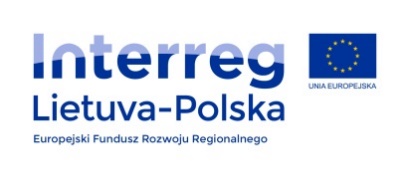 
…………………….…………..				......................... , ................... 2022 r.       pieczątka Oferenta Znak postępowania: DAT.ZO.272.02.2022FORMULARZ OFERTY dotyczące usługi druku publikacji pokonferencyjnej „Międzynarodowa Sesja Naukowa Stanisław Bohusz-Siestrzeńcewicz 1869–1927. Twórczość – Konteksty – Przyczynki”I. Nazwa i adres ZAMAWIAJĄCEGO: 	Muzeum Okręgowe w Suwałkach, ul. T. Kościuszki 81, 16-400  SuwałkiII. Opis przedmiotu zamówienia: 
Przedmiotem zamówienia jest wykonanie usługi druku publikacji pokonferencyjnej poświęconej twórczości Stanisława Bohusz-Siestrzeńcewicza.Warunki płatności: płatność przelewem na rachunek Wykonawcy w terminie 
14 dni od daty protokolarnego odebrania zamówienia oraz prawidłowego wystawienia faktury VAT na rzecz Zamawiającego.Termin wykonania zamówienia 
Zamówienie ma zostać wykonane w terminie do: 25.07.2022 r. Nazwa i adres WYKONAWCY: 
	Nazwa: …………………………………………………………………………….…. 	Adres: ………………………………………………………..………………………. 	NIP: 	………………………………………………………………………………… 	nr rachunku bankowego: …………………………………………………………...
OFERUJĘ WYKONANIE PRZEDMIOTU ZAMÓWIENIA ZGODNIE ZE SPECYFIKACJĄ PRZEDMIOTU ZAMÓWIENIA ORAZ W TERMINIE, OKREŚLONYMI W ZAPYTANIU OFERTOWYM Z DN. 22.06.2022 r. 
ŁĄCZNA CENA ZA DRUK PUBLIKACJI POKONFERENCYJNEJ  
„Międzynarodowa Sesja Naukowa Stanisław Bohusz-Siestrzeńcewicz 1869–1927. Twórczość – Konteksty – Przyczynki”cena netto: 	zł podatek VAT: 	zł cenę brutto: 	zł słownie brutto: 	………………………………………… zł Oświadczam, że zapoznałem się z opisem przedmiotu zamówienia i nie wnoszę do niego zastrzeżeń. VI. Okres gwarancji na wymienione usługi wynosi …….. lata/lat.…………………….…………..Podpis Oferenta 